																								NO. 28JOURNALOF THESENATEOF THESTATE OF SOUTH CAROLINAREGULAR SESSION BEGINNING TUESDAY, JANUARY 9, 2018_________FRIDAY, FEBRUARY 23, 2018Friday, February 23, 2018(Local Session)Indicates Matter StrickenIndicates New Matter	The Senate assembled at 11:00 A.M., the hour to which it stood adjourned, and was called to order by the ACTING PRESIDENT, Senator SCOTT.ADJOURNMENT	At 11:04 A.M., on motion of Senator SHEALY, the Senate adjourned to meet next Tuesday, February 27, 2018, at 2:00 P.M.* * *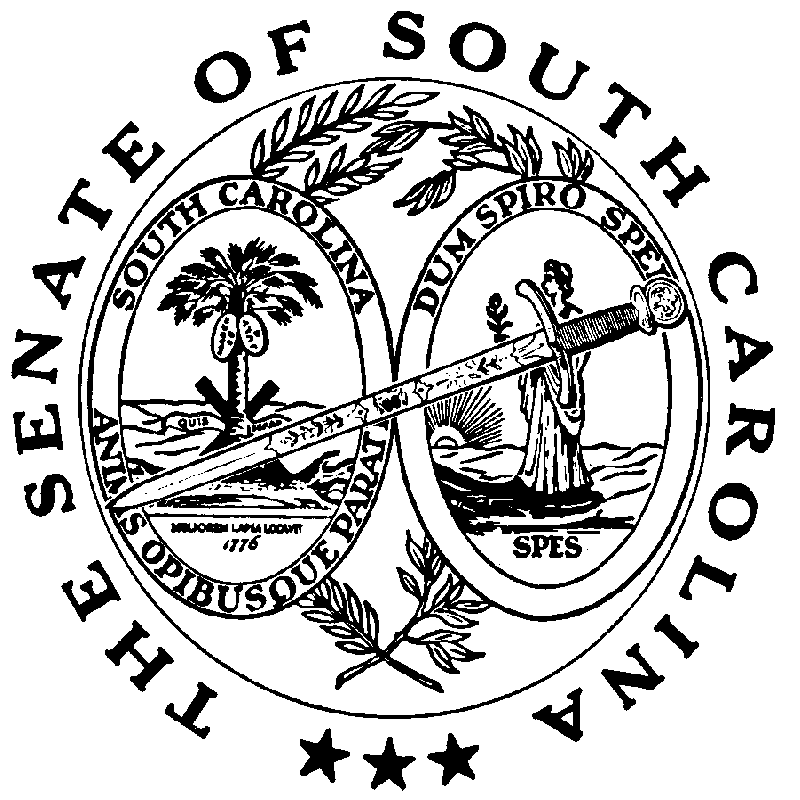 